 Сулейманова Гульнара Нагимовна,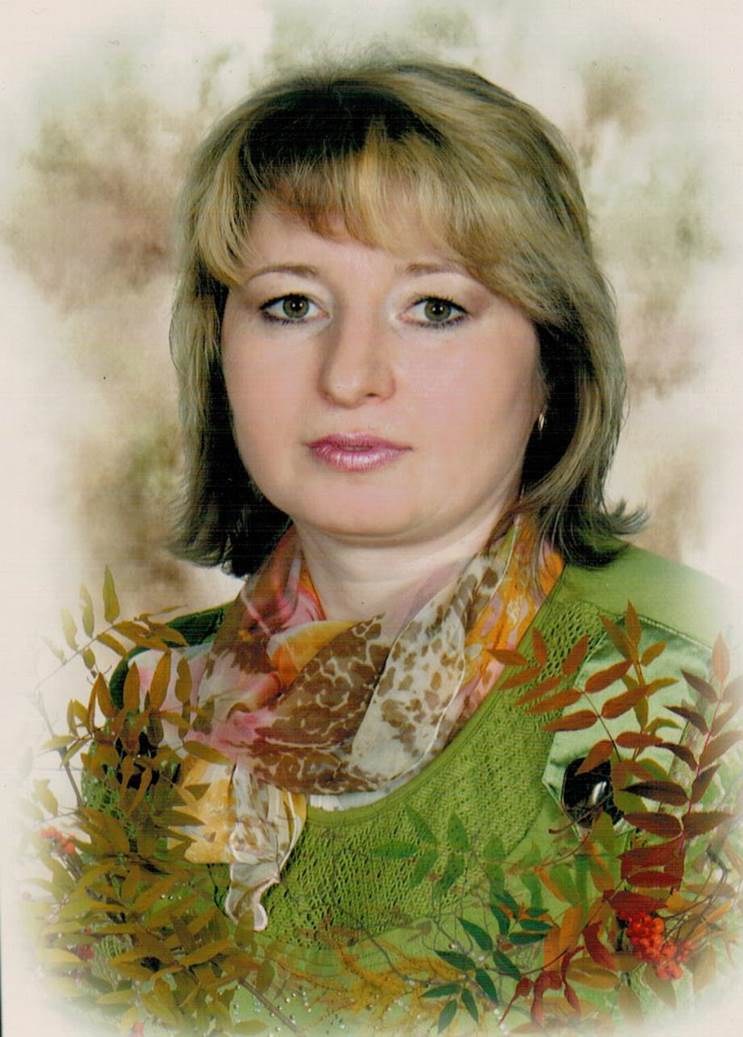 воспитатель муниципального бюджетного дошкольного образовательного учреждения «Детский сад комбинированного вида №3 «Айсылу» города Азнакаево Азнакаевского муниципального района РТ«Математический КВН» в старшей группеОбразовательная область: познание (формирование элементарных математических представлений).Цель: развитие познавательного интереса к интеллектуальной деятельности, проявлению сообразительности и самостоятельности у детей старшего дошкольного возраста.Задачи:Образовательные: совершенствовать счёт в пределах  10; продолжать учить определять место того или иного числа в ряду от 1 до 10 по отношению к предыдущему и последующему числу; закреплять знания овеличине ипоследовательности дней недели; упражнять в умении строить из простых геометрических фигур более сложные по образцу; закрепить с  детьми  правила  измерения объем  сыпучих тел с помощью условной мерки.Развивающие: развивать мелкую моторику руки, память, логическое мышление. Развивать  умение работать в команде; интерес к математикеВоспитательные: воспитывать  самостоятельность, отзывчивость и желание добиваться лучших результатов,  умения выполнять коллективные действия.Интеграция образовательных областей: «Познание», «Социализация», «Коммуникация», «Физическое развитие», «Художественное творчество».Виды детской деятельности: игровая, коммуникативная, продуктивная, познавательно-исследовательская.Демонстрационный материал: ромашка с заданиями на лепестках с обратной стороны, 2 больших листа с изображением трёх пересекающихся окружностей (красного,  зелёного и жёлтого цветов), фломастеры трёх цветов (красный, зелёный и синий), 2 кормушки для птиц, ½ стакана пшена, 2 чайные ложки, 10 обручей с цифрами от 1 до 10.Раздаточный материал:  игра «Танграм», образец из «Танграма» животных (лиса и заяц), пластилин, доска для лепки по количеству детей, цифра пластмассовая, карточки с кружочками от 1 до 10,  эмблемы, призы.Методические приёмы: игровая ситуация, беседа, наглядный (демонстрационный и раздаточный материал), практический (самостоятельная работа детей), словесный (напоминание, указание, вопросы, индивидуальные ответы детей), точечный массаж, продуктивная деятельность детей, анализ, технические средства (музыкальное сопровождение), поощрение.Предварительная работа: плановое проведение занятий по математике.Ход занятия:1.Организационный момент.Воспитатель: Ребята, сегодня к нам пришли гости. Поздоровайтесь с ними (здороваются). Они хотят посмотреть на нас и узнать чему же мы научились в детском саду. Итак, начнём наше занятие по математике.Воспитатель: Ребята, в волшебном государстве царицы Математики постоянно происходят какие-то приключения: то числа перепутаются, то геометрические фигуры не на месте. Но вы ведь знаете, что все они нужны,  и без них никак не обойтись. Сегодня царица Математики хочет проверить, готовитесь ли вы к школе? Она издала указ: провести мне с вами математический КВН, повелев выполнить все задания. -А вы знаете, что такое КВН?  (игра, не знаю).Воспитатель: Это Клуб Весёлых и Находчивых. А задания расписаны вот на  этих лепестках ромашки.Для этого мы с вами разделимся на две команды: «Знатоки» и «Умники», а  чтобы знать,  кто в какой команде, я закреплю у вас на груди значки с эмблемами.Посмотрим, чья команда быстрее и правильнее выполнит задания. А оценивать наши команды будет жюри. Это наши гости.- Команды поприветствуйте друг друга. Приветствие команды «Знатоки»:«Знание – это сила».Приветствие команды «Умники»:«Ум – хорошо, а два лучше».Воспитатель: Открываем лепесток, «Разминка – зарядка для ума». Необходимо внимательно послушать и быстро ответить на вопросы.Вопросы для «Умников»:- Сколько дней в неделе?- Назовите соседей цифры 6.- Сколько концов у одной палки?- Три сторонки, три угла,Отвечайте, кто же я?- Если дерево выше куста, то куст…? (ниже дерева)- Сколько орехов в пустом стакане?- Если канат толще нитки, то нитка…? (тоньше каната)- Какой сейчас месяц?Вопросы для «Знатоков»:- Сколько углов у квадрата?- Назови число, следующее за числом 9.- Нет углов у меня, а похож на блюдце я.  Кто же я такой, друзья?  Назовите вы меня!- Если линейка длиннее карандаша, то карандаш…? (короче линейки)- Если сестра старше брата, то брат…? (младше сестры)- Кто быстрее переплывёт через реку: цыплёнок или утёнок?- Как называется первый день недели?- Какой месяц за февралём?Воспитатель: Ребята, разминка окончена. Молодцы! Вы хорошо справились.- Открываем следующий лепесток. Указ царицы Математики: «Распределите геометрические фигуры по клумбам». Необходимо помочь садовнику высадить цветы на клумбы. Но это необычные цветы (геометрические фигуры). (Вывешивается на доску 2 листа с изображением пересекающихся трёх окружностей).(Рис.1.)- Нам нужно расселить геометрические фигуры по этим клумбам.- Я читаю задание, а вы выходите по одному и выполняете её.(С каждой команды выходят по одному участнику и рисуют геометрические фигуры. Остальные участники внимательно смотрят и  помогают своей команде).Задания: - красный треугольник внутри всех клумб;- синий треугольник – внутри жёлтого и красного;- зелёный квадрат – внутри красного;- красный квадрат – внутри зелёного и красного;- синий круг – внутри жёлтого и зелёного.Воспитатель: сколько всего геометрических фигур находится в клумбах? (5)Молодцы! Вы справились с заданием. Садовник будет вам очень благодарен.- Открываем следующий лепесток.  Здесь указ: «Накормить птиц». На улице зима, мы должны позаботиться о птицах.Вот задание для капитана команды «Знатоков»:Один снегирь съедает 2 чайных ложек пшена. Вы должны насыпать столько ложек, чтобы хватило 3 снегирям.Вот задание для капитана команды «Умники»:Один клёст съедает 3 чайные ложки пшена. Вы должны насыпать столько ложек, чтобы хватило 2 клёстам.- Не забудьте ложки наполнять до краёв. (Выполнение задания капитанами команд).Молодцы! Птицы будут рады. Эти кормушки с вами повесим на дерево, выйдя на прогулку.- Открываем следующий лепесток. Музыкальная пауза. Мы сделаем точечный массаж, чтобы хорошо мыслить. Тщательно массируем те точки, на которые я буду показывать:- Здесь живёт Хмурилка (массаж переносицы);- Здесь живёт Дразнилка (массаж крыльев носа);- Здесь живёт Смешилка (массаж подбородка);- Здесь живёт Страшилка (массаж мочек ушей);- Это носик – Бибка (массаж кончика носа);- Где твоя улыбка? (массаж уголка рта).Воспитатель: Продолжим выполнять указания царицы Математики. Открываем следующий лепесток. Задание: «Выложить из головоломки «Танграм» фигуру по образцу, отгадав загадку».Команде «Умники»:Хитрая плутовка, рыжая головка,Хвост пушистый – краса,А зовут её… (лиса).(рис.2)Команде «Знатоки»:На гору бегом, а с горы кувырком  (заяц).(Рис.3)(Работа детей).Воспитатель: Молодцы! Справились и с этим заданием. Посмотрим,  какой ещё указ издала царица. Открываем следующий лепесток: «Оставь на память». А давайте царице Математике подарим на память цифры. Вы согласны? (да)-Занимайте места за столами.Воспитатель: Вам задание – слепите из пластилина такую цифру, которая лежит на вашем столе. (Работа детей).Воспитатель: Молодцы, ребята! Мы поставим эти цифры на математический уголок, чтобы желающие смогли подойти и посмотреть.Воспитатель: Сколько лепестков осталось открыть? (один) Какое же последнее задание  нам оставила царица? (Открывает последний лепесток).Воспитатель: Ребята, а здесь написано задание «Сосчитай-ка». Каждая цифра живёт в своём домике. А у вас карточки с кружочками, их нужно сосчитать и забежать в домик с соответствующей цифрой. Чья команда быстрее и правильно выполнит задание?Дети под музыку выполняют задание.Воспитатель: Молодцы, ребята, вы хорошо справились с заданиями царицы Математики! Я думаю, что она  будет довольна, и меня вы порадовали. Мы убедились в том, что вы хорошо готовитесь к школе и будете дружить с математикой.Рефлексия.Воспитатель: -Ребята, скажите, понравилось ли вам играть в игры командами? - Что было для вас сложно?-А что было легко?Сейчас мы узнаем, чья команда победила, об этом скажут наши гости.(Жюри подводит итоги, раздаются сладкие угощения).                                                  Список  использованной литературыАверина А.И. Физкультурные минутки и динамические паузы в дошкольных образовательных учреждениях: Практическое пособие. – М., 2005.Белошистая А.В. Современные программы математического образования дошкольников. – Ростов н/Д, 2005.Попова Г.П., Усачева В.И. Занимательное азбуковедение. – Волгоград, 2005.Потапова Н.И. И прекрасна и сильна Математики страна. /Воспитатель ДОУ, 2010, №4 (с.69)Репина Г.А. Плоскостное моделирование на материале «Танграм» с детьми старшего дошкольного возраста. / Дошкольная педагогика, 2011, №4 (с.19)Социальная сеть работников образования. Master-klass zhukova s.n.docx.